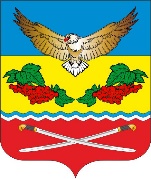 АДМИНИСТРАЦИЯКАЛИНИНСКОГО СЕЛЬСКОГО ПОСЕЛЕНИЯЦИМЛЯНСКОГО РАЙОНА  РОСТОВСКОЙ ОБЛАСТИПОСТАНОВЛЕНИЕ
 04.12.2020                                              №85                                      ст.КалининскаяВ целях совместного влияния на ситуацию в сфере межэтнических отношений на территории Калининского сельского поселения, а также для формирования механизма постоянного диалога власти и общественностиПОСТАНОВЛЯЮ:1. Внести изменение в приложение №2 постановления Администрации Калининского сельского поселения от 13.05.2019 №56 «О создании малого консультативного совета по межэтническим отношениям при Администрации Калининского сельского поселения» изложив состав малого консультативного совета по межэтническим отношениям при Администрации Калининского сельского поселения согласно приложению. 2.  Настоящее постановление вступает в силу со дня его подписания и подлежит размещению на официальном сайте Администрации Цимлянского района в разделе «Поселения».3. Контроль за исполнением настоящего постановления оставляю за собой.Глава Администрации Калининского сельского поселения                                         А.Г. Савушинский                                      Приложение к  постановлению АдминистрацииКалининского сельского поселенияот 04.12.2020г.   №85Состав Малого консультативного советапо межэтническим отношениям при Администрации Калининского сельского поселенияО внесении изменений в состав Малого консультативного совета по межэтническим отношениям при Администрации Калининского сельского поселения Цимлянского  района»Савушинский А.Г.Глава Администрации Калининского сельского поселения, председатель советаКапканов Н.Н.Председатель Собрания депутатов — глава Калининского сельского поселения, заместитель председателя малого Консультативного совета, Константинова М.И.Ведущий специалист Администрации Калининского сельского поселения, секретарь совета Члены Малого консультативного совета:Члены Малого консультативного совета:Кондаурова Е.В. Старший инспектор Администрации Калининского сельского поселения, депутат Собрания депутатов Смаглюк В.В. Директор МБОУ Антоновская ООШМокану К.А. Директор МБУК ЦР КСП Центральный Дом культуры Овчинников М.Г.Командир народной дружины, младший урядник казачьего Цимлянского юртаШамовский Б.В.Руководитель местной религиозной организации православный приход храма святой троицы станицы КалининскаяМокану М.И.Руководитель местной религиозной организации православный приход храма Апостола и Евангелиста Иоанна богослова хутора КарнауховскийУчастковый уполномоченный полициипо согласованию